Уважаемый  Алексей Владимирович!	Направляем  информацию по экологическому воспитанию обучающихся гимназии за  1  полугодие 2019 года.Директор                                                                   Н. Н. ДевятоваПриложение:1.ИнформацияИсполнитель: заместитель директора по ВР Ф.Т.Нафгутдинова  20313экологические акции: «Голубая капля», «Спасти и сохранить», «День без сигареты», «Посади дерево», «Батарейки – сдавайтесь!».Приложение 1Информация по экологическому воспитанию обучающихся гимназии за  1  полугодие 2019 года.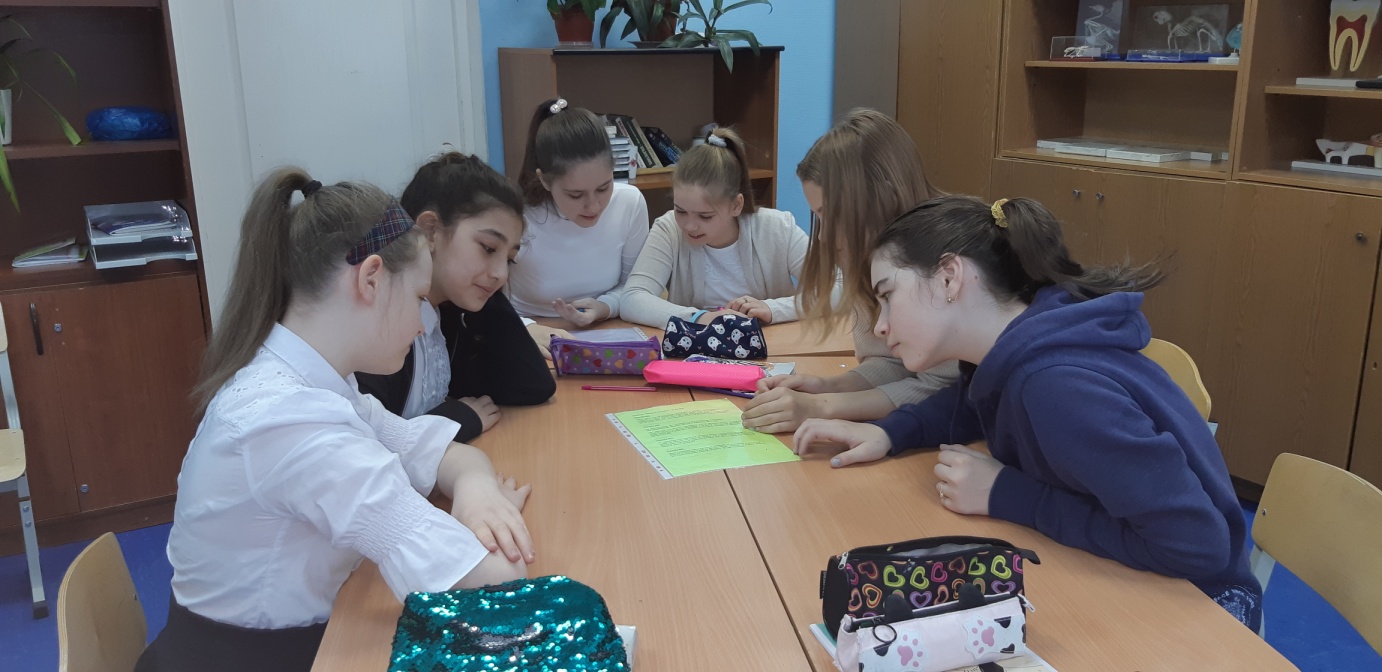 Классный час, посвященный Всероссийскому дню знаний о лесе в рамках Международного дня лесов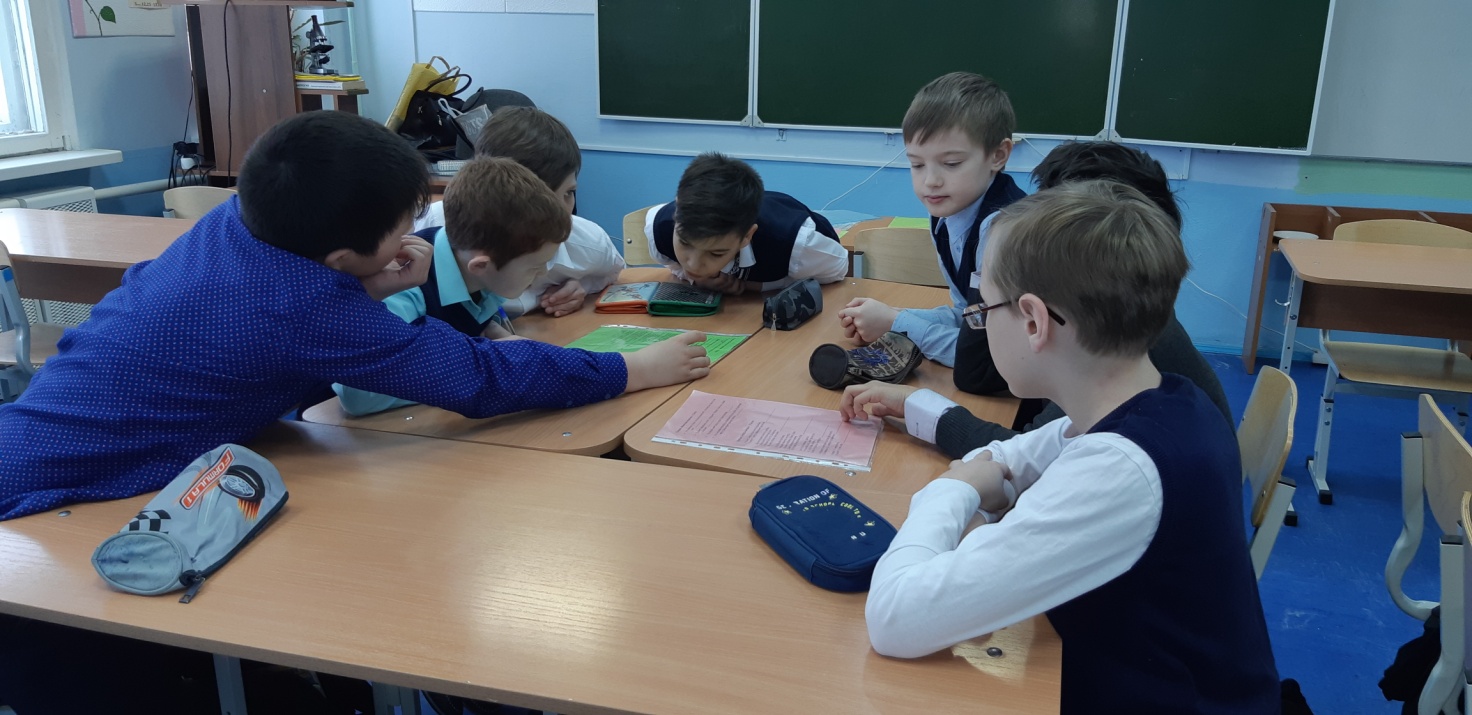 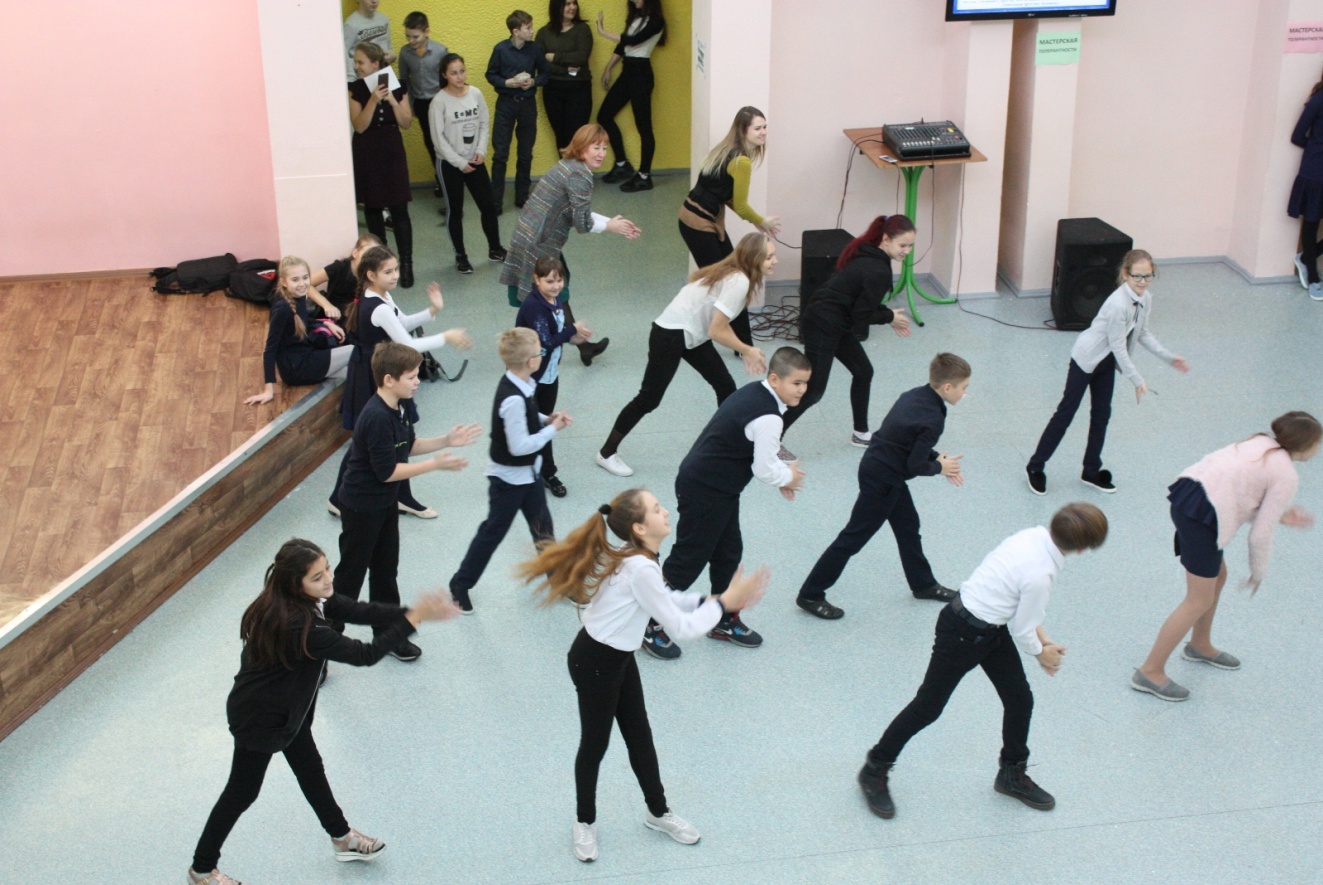 Флэш - моб «Если хочешь быть  здоров – занимайся!»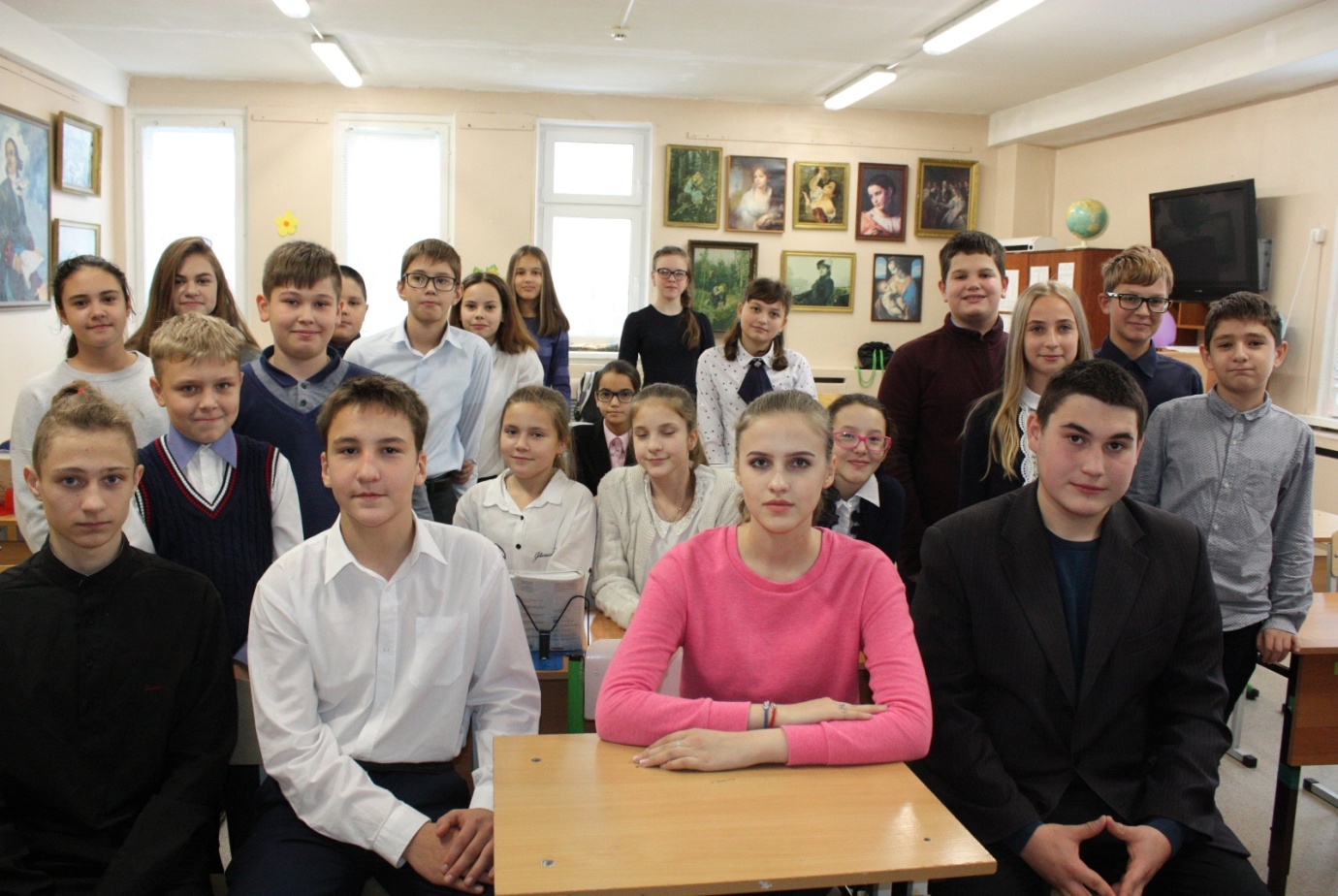 Всероссийский урок «Основы безопасности жизнедеятельности»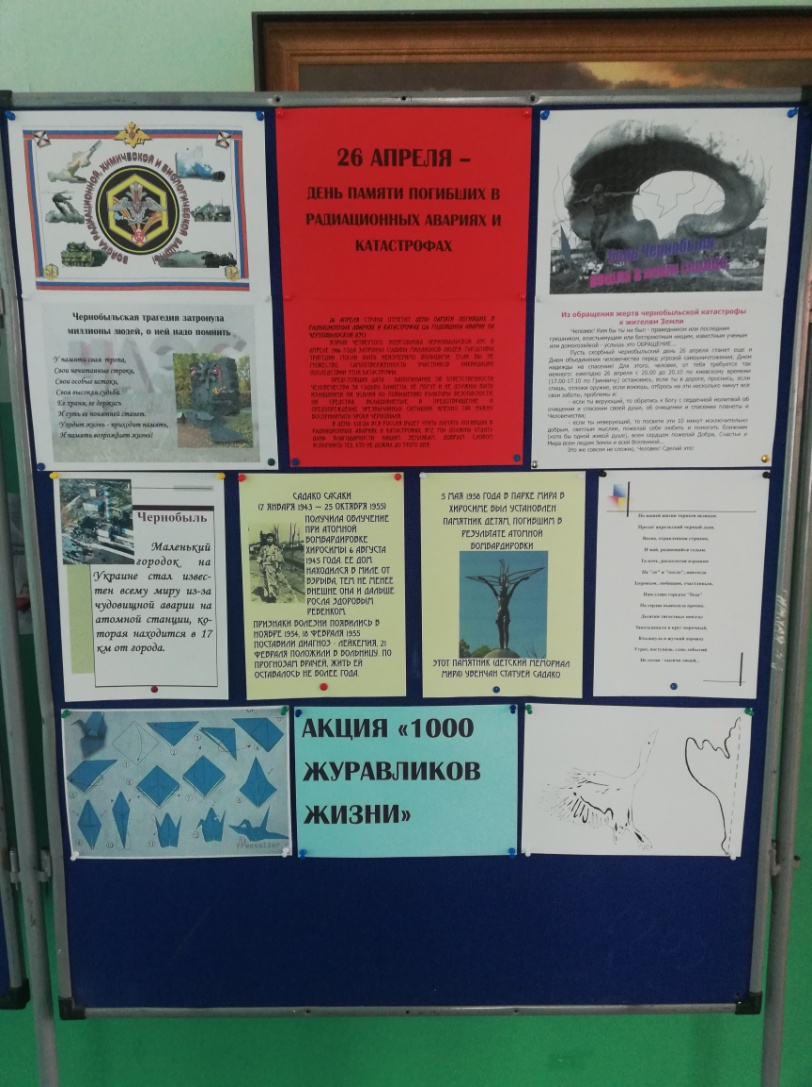 оформление стендов «День Земли»,  «1000 журавликов»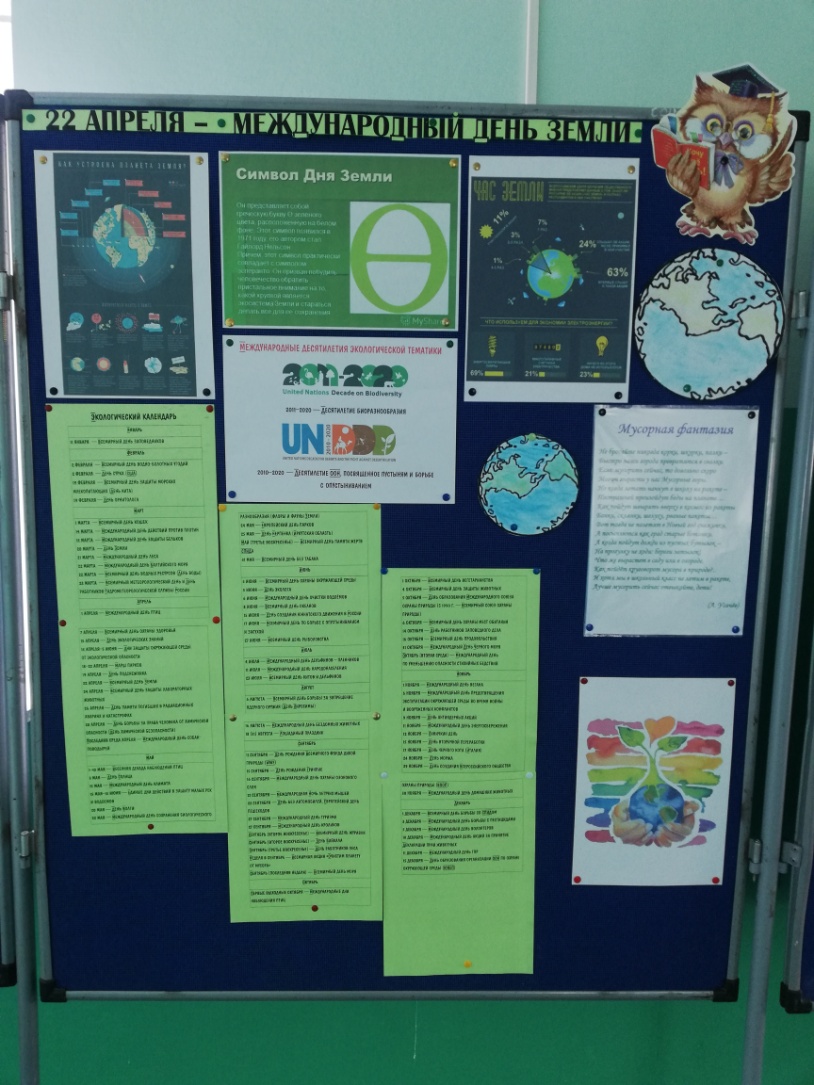 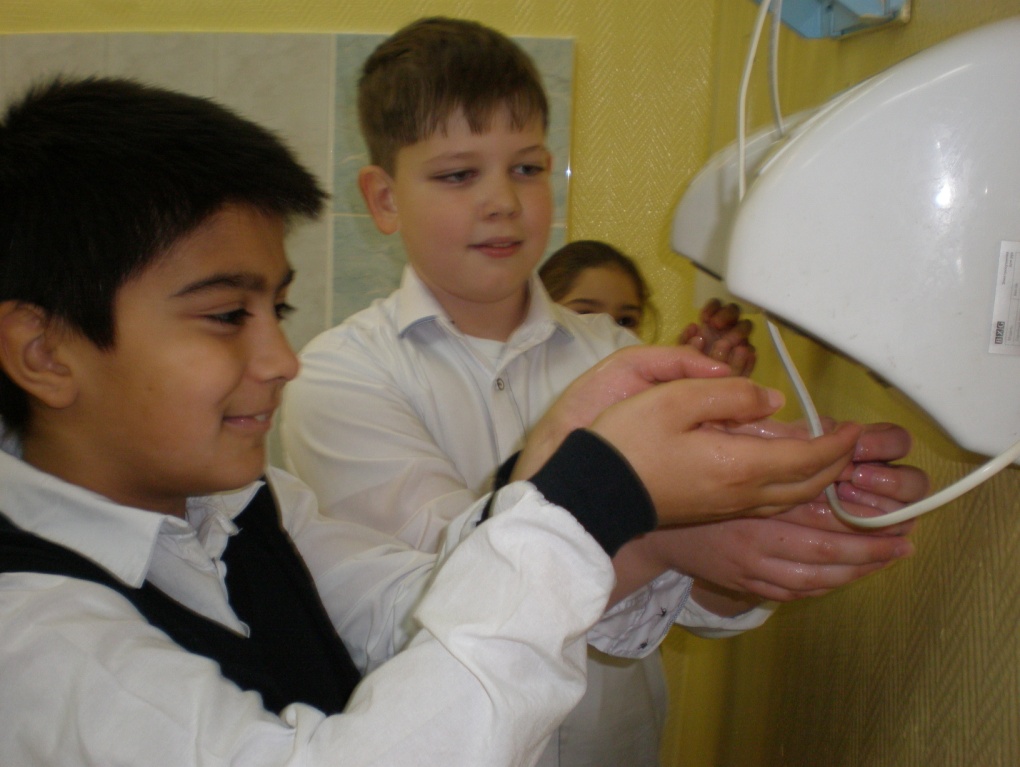 Акция  «Голубая  капля», посвящённая Всемирному дню воды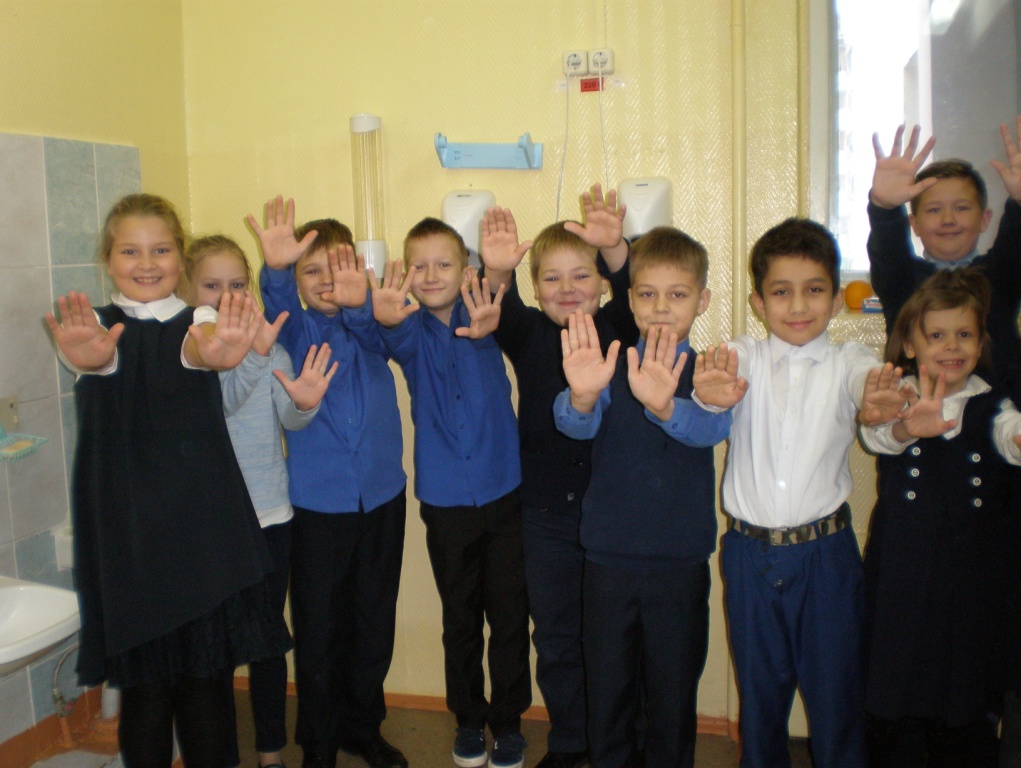 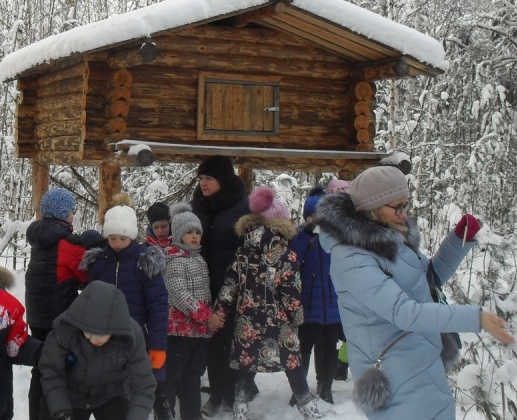 Экологическая акция «Покормите птиц зимой»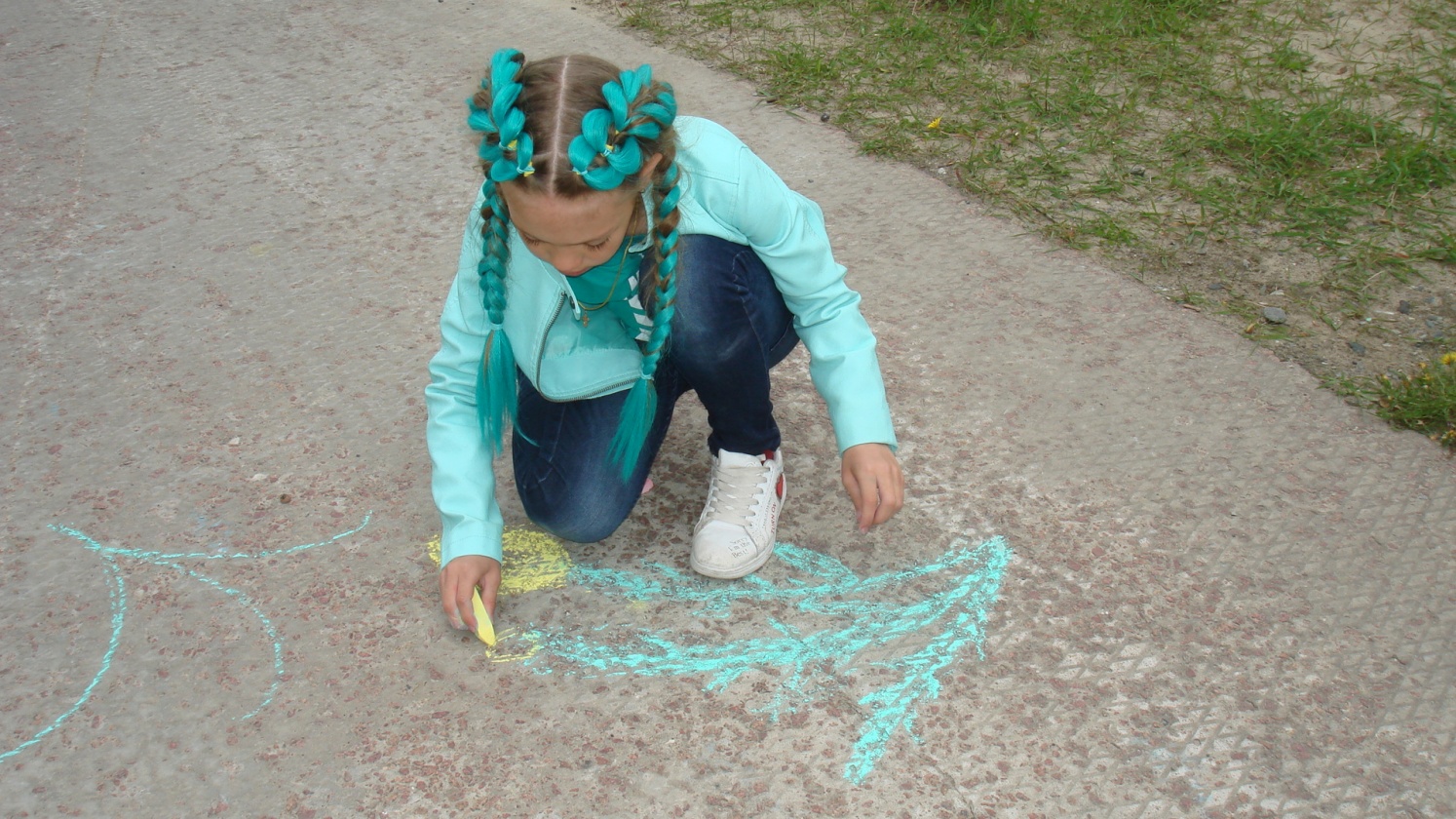 Рисунки на асфальте «Наша планета»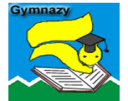 Муниципальное образованиегородской округ город ЛангепасХанты-Мансийского АО – ЮгрыЛангепасское городское муниципальноеавтономное общеобразовательноеучреждение «Гимназия № 6»(ЛГ МАОУ «Гимназия № 6»)Адрес: Мира ул., д. 28, корпус Б, гор. Лангепас Ханты-Мансийский АО – Югра, Тюменская область, Российская Федерация, 628672 E-mail: director@gimnazy6.ru   Сайт: http://гимназия6.рф/Тел./факс: (34669) 2-66-66ОКПО  39315269    ОГРН   1028601420242ИНН  8607006671   КПП   860701001Директору департамента образования и молодежной политики администрации города Лангепаса                                                 Милкину А. В.(для Е.В.Пономарёвой)№На №от№ппНаименование мероприятийКоличество участниковКраткий результатФИО активных участников2.1.Участие во Всероссийской экологической акции «Марафон добрых дел»:- «Рука помощи»;-«Покормите птиц зимой»1-5 классы  481человек2-4 классы200 человекСобраны продукты питания для фонда бездомных животныхИзготовлены и развешаны кормушки на территории школы2.2.Классные часы, беседы, посвященные Всероссийскому Заповедному уроку7,8 классы140 человек Формирование  экологической культуры и этических ценностей по отношению к природе2.3.Классные часы, беседы, посвященные Всероссийскому дню знаний о лесе в рамках Международного дня лесов4-6 классы220 человек Формирование   ответственного отношения к лесу, развитие экологического мышления.2.4.Экологический марафон «Моя Югра – моя планета»:- акция «Голубая  капля», посвящённая Всемирному дню воды;- единый классный час «Вода – источник жизни», посвящённый Дню воды1-8 классы640 человек5,9 классы85 человекФормирование  культуры   рационального водопотребления и получение опыта разумного и гуманного поведения в природе.2.5.Классные часы, беседы, посвященные Всероссийской акции «День Земли»1-11 классы871 человекОзнакомление обучающихся с историей праздника «День Земли», формирование  бережного отношения к природе2.7.Проведение Всероссийского урока «Основы безопасности жизнедеятельности»:- беседы о здоровом образе жизни.5-8 классы210 человекПропаганда здорового образа жизни.2.8Мероприятия приуроченные Международному Дню защиты детей:-торжественная линейка «Здравствуйте, дети!»Воспитанники лагеря «Витамин успеха» 125 человекФормирование представлений о празднике посвященного Дню защиты детей:2.9.Проведение экологического трудового десанта школьников50 человекФормирование бережного отношения к природе, а также благоустройство территории школы и повышение экологической культуры обучающихся.2.11Акция «Аллея выпускников»11 классы51 человекПродолжение  традиции «Аллея выпускников».  Посажено  4 дерева. Яшкин Богдан Вячеславович,Томский Петр Павлович,Власов Никита Андреевич2.14.Проведение видеолекториев на экологическую тематику, уроков экологической грамотности:-единый классный час «Вода – источник жизни», посвящённая Дню воды1-11 классы871 человекФормирование бережного отношения к пресной воде и водным ресурсам.2.15Проведение познавательных, практических занятий на экологическую тематику, проведение экологических праздников, викторин, выставок детских рисунков и поделок из природного и бросового материала:- выставка рисунков- линейка, посвящённая Дню здоровья;- флэш - моб «Если хочешь быть  здоров – занимайся!»;-оформление стенда «Космос – это мы», посвящённый Дню космонавтики;- акции «1000 журавликов»,  «Спасти и сохранить», «День без сигареты»;-тематические линейки посвящённые памяти жертв радиационных  аварий  и  катастрофРисунки на асфальте «Наша планета»1-11 классы871 человек Развитие интеллектуальных способностей в области экологии, творческого потенциала и экологической культуры обучающихся2.16.-Проведение библиотечных уроков, посвященных экологии;- проведение акции «Подари книге вторую жизнь»1-4 классы380 человек Показана важность к экологическим проблемам в природе, влияние на экологическую ситуацию каждого человека. Формирование навыка правильного поведения на природе, интереса к родному краю.Пополнение фонда библиотеки художественной литературой.2.17.Информирование детского населения об организации раздельного сбора твердых бытовых отходов в рамках просветительских мероприятий- беседы об организации раздельного сбора твердых бытовых отходов;- акция «Батарейки – сдавайтесь!».5-8 классы210 человекПривлечение  внимания обучающихся к проблеме загрязнения окружающей среды.Скобелева Анна Андреевна3.5.Муниципальный этап Всероссийского конкурса чтецов «Живая классика»3 человека2 место2 место 3 местоТаран Карина Геннадьевна,Зубов Вадим Павлович, Костюкевич Ксения Александровна4.1Размещение информации по экологическому образованию и просвещению на сайтах ОУ и образовательном портале1-11 классы871 человекРазмещение информации на сайте ЛГ МАОУ «Гимназия №6» об участии обучающихся гимназии в акциях, творческих конкурсах, играх, образовательных событиях по экологическому воспитанию 